Christmas Events at SeafieldDear Parents and Carers,Now that our Winter term is smoothly underway, we are thinking ahead to our Christmas events at Seafield; which will take a slightly different form this year.Here is our plan of events which the children have come up with; I had the pleasure of gathering the views of some of our sensible upper school pupils this morning. All of these events meet with Covid 19 Risk Assessment and will keep pupils and staff safe.Christmas Lunch – Thursday 10th December, menu to follow. Please look out for your child/children’s teachers’ DOJO messages requesting initial numbers for Mrs Ross our Head CookChristmas Film – Friday 11th December, in classrooms – individually wrapped popcorn provided Festive Craft Day – Monday 14th December, crafts to be quarantined ready to send home with pupils on Friday 18th DecemberChristmas Carol ‘Singing’ – Tuesday 15th December – each class to choose a carol and learn the words by sign language. Carols to be ‘broadcast’ to other classes in the schoolChristmas Jumper Day – Thursday 17th December, festive atmosphere providedThis is our first draft of Christmas plans, we aim to make this term as enjoyable and fun as possible, keeping the new rules in mind but also remembering that Christmas is a great context for learning and creativity in schools. Thank you for your continuing support.Yours Sincerely,Morven SnodgrassHead Teacher 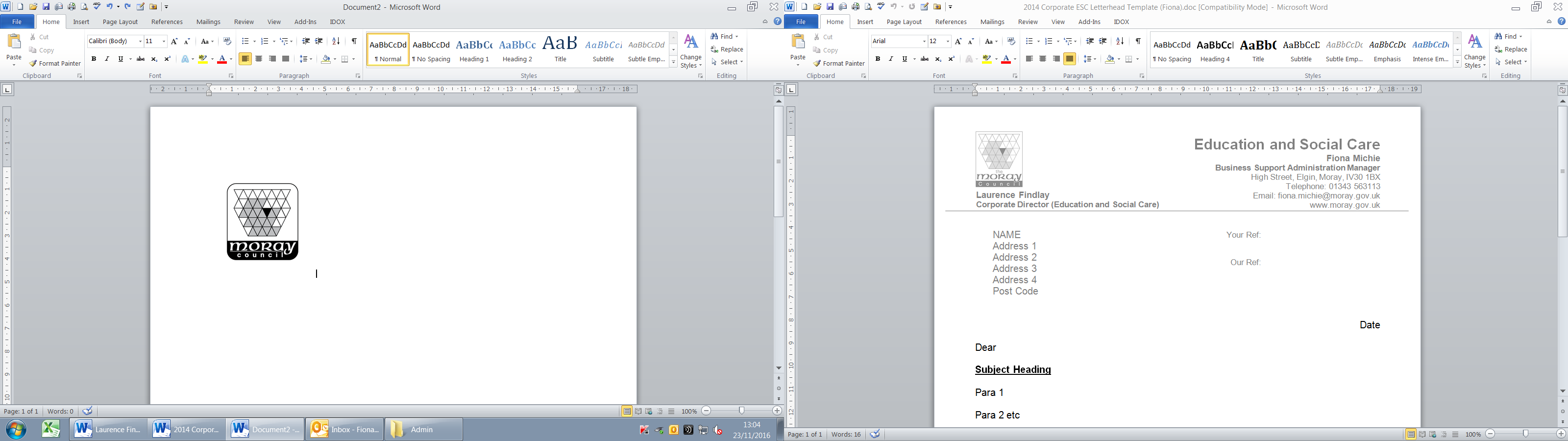 EDUCATION, COMMUNITIES & ORGANISATIONAL DEVELOPMENTMorven SnodgrassHead TeacherSeafield Primary SchoolDeanshaugh TerraceElginIV30 4ESTelephone: 01343 547792EDUCATION, COMMUNITIES & ORGANISATIONAL DEVELOPMENTMorven SnodgrassHead TeacherSeafield Primary SchoolDeanshaugh TerraceElginIV30 4ESTelephone: 01343 547792EDUCATION, COMMUNITIES & ORGANISATIONAL DEVELOPMENTMorven SnodgrassHead TeacherSeafield Primary SchoolDeanshaugh TerraceElginIV30 4ESTelephone: 01343 547792Tuesday 3rd November 2020Tuesday 3rd November 2020email:   admin.seafieldp@moray-edunet.gov.ukWebsite: www.moray.gov.ukOur Ref: MS/AWC                           Your Ref: 